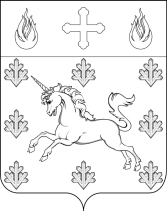 СОВЕТ ДЕПУТАТОВ ПОСЕЛЕНИЯ СОСЕНСКОЕ РЕШЕНИЕ21 мая 2020 года №41/4О внесении изменений в Решение Совета депутатов поселения Сосенское от 20 февраля 2020 № 36/3 «Об утверждении структуры Администрации поселения Сосенское на 2020 год»     В соответствии с Федеральным законом от 6 октября 2003 года № 131-ФЗ «Об общих принципах организации местного самоуправления в Российской Федерации», Законом города Москвы от 6 ноября 2002 года № 56 «Об организации местного самоуправления в городе Москве», Законом города Москвы от 22 октября 2008 года № 50 «О муниципальной службе в городе Москве», Уставом поселения Сосенское,Совет депутатов поселения Сосенское решил:Внести изменения в Решение Совета депутатов поселения Сосенское от 20 февраля 2020 № 36/3 «Об утверждении структуры Администрации поселения Сосенское на 2020 год» изложив приложение к Решению в новой редакции согласно Приложению к настоящему Решению.Опубликовать настоящее Решение в газете «Сосенские вести» и разместить на официальном сайте органов местного самоуправления поселения Сосенское в информационно-телекоммуникационной сети Интернет. Настоящее Решение вступает в силу со дня его принятия.Контроль за исполнением настоящего Решения возложить на Главу поселения Сосенское Бармашева К.О.Глава поселения Сосенское	                            К.О. Бармашев                       Приложение к Решению Совета депутатов поселения Сосенское от 21.05.2020 №41/4 Глава администрации поселения СосенскоеОтдел бухгалтерского учета и отчетностиСлужба внутреннего финансового контроля